Kommunikációs felületek: www.krajczarosalapitvany.hu illetve www.hadisirgondozas.hu és http://haemgo.hu továbbá http://www.facebook.com/krajczaros.alapitvany és https://www.youtube.com/results?search_query=krajcz%C3%A1ros+alap%C3%ADtv%C3%A1ny A KURATÓRIUM 2019/01. (05.28.) számú határozata:A kurátorok a kuratórium ülésének feltételeit illetően az alábbiak szerint határoztak:1) Jkv. Vezető felkérés: 	Kubik Enikő		 elfogadva: 2 igen,  …. nem, …. tartózk. 2) Jkv. Hitelesítő felkérés:	Adorjáni István	 	 elfogadva: 2 igen,  …. nem, …. tartózk.				Hole Istvánné	 	 elfogadva: 2 igen,  …. nem, …. tartózk.3) Napirend:						 elfogadva: 2 igen, …. nem,…. tartózk.A KURATÓRIUM 2019/02. (05.28.) számú határozata:Felügyelő Bizottság (FB) elnökének beszámolója a pénzforgalmi ellenőrzés tapasztalatairól:							 elfogadva: 2 igen …. nem, …. tartózk.A KURATÓRIUM 2019/03. (05.28.) számú határozata:A 2018. évi eredmény elfogadása: 34.727 e Ft bevételi (2017-ben 8.020 eFt) és 17.677 e Ft ráfordítás (2017-ben 10.312 e Ft) főösszeggel - 711 e Ft adófizetési kötelezettséggel, valamint 6.339 e Ft (2017-ben -2.292 e Ft) adózott eredménnyel.	 						elfogadva: 2 igen …. nem, …. tartózk.A KURATÓRIUM 2019/04. (05.28.) számú határozata:A 2018. évi mérleg elfogadása 22.800 e Ft, azaz Huszonegymillió-négyszázötvenhetesezer Forint főösszeggel (megj.: 2017-ben 13.015  e Ft)													 elfogadva: 2 igen …. nem, …. tartózk.A KURATÓRIUM 2019/05. (05.28.) számú határozata:A közhasznúsági (PK-442) jelentés elfogadása: 	elfogadva: 2 igen …. nem, …. tartózk.A KURATÓRIUM 2019/06. (05.28.) számú határozata:A kurátorok a kuratórium elnök mellékelt tájékoztatását elfogadta:elfogadva: 2 igen …. nem, …. tartózk.Kubik Enikő		Hole Istvánné		Adorjáni István	 	   Németh István- jkv. vezető -	     	   - önkéntes-	 	   - EB tag -		- kuratórium elnök- 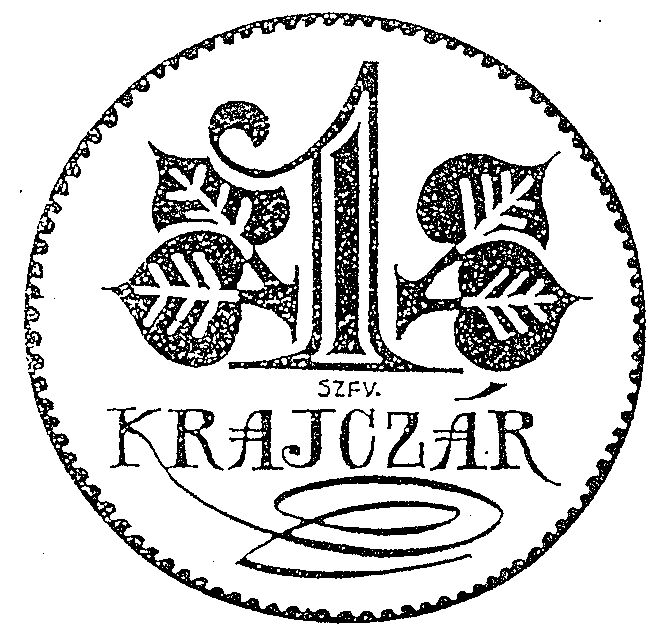 KRAJCZÁROS ALAPÍTVÁNY- közhasznú szervezet -Adószám: 18481776-1-07; OTP 11736116-20124496Székhely: 8000 Székesfehérvár., Bártfai u. 41. B.            Tel: 06/30/9566-736, E-mail: krajczáros@t-online.hu